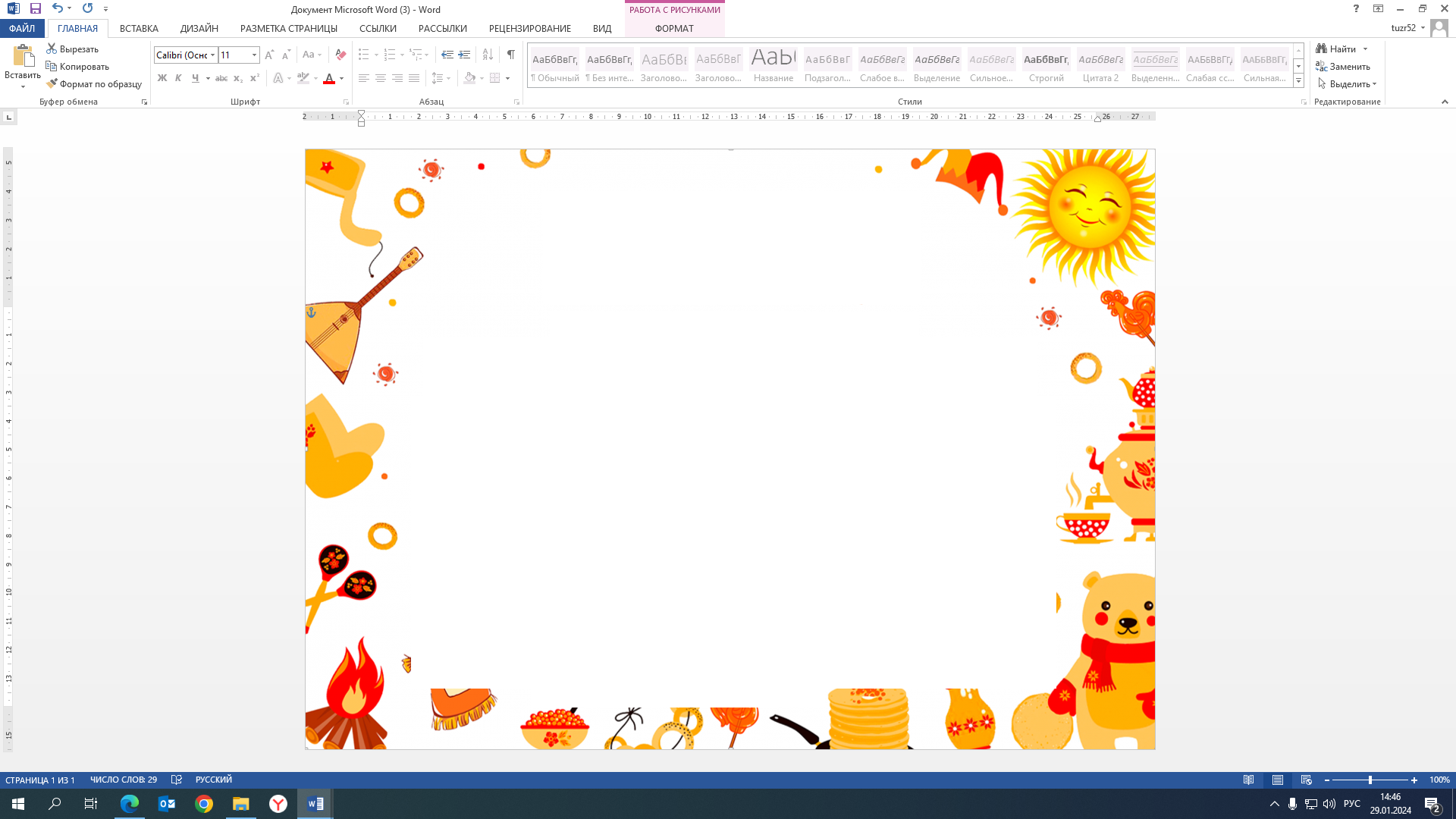 Дорогие Березовцы!ПРИГЛАШАЕМ ВАС   НА ИЗБИРАТЕЛЬНЫЙ УЧАСТОК № 887МБОУ «Средняя общеобразовательная школа № 1» корп.,ул. Советская, 4715, 16, 17 МАРТА 2024 ГОДАДля Вас будут организованы:15 марта:Акция «Впервые голосующий» Акция «Подарок голосующей семье» (количество подарков ограничено) Акция «Викторина»Масленичная ярмарка (10.00-12.00)Молодецкие игры «Проводы зимы» (10.00-12.00) Буккроссинг «Прочитал книгу – отдай другому»  (08.00-18.00)Мастер-класс «Книжки-ладошки» (10.00-15.00)Мастер класс «Рисую героя» (10.00-15.00)Выставка рисунков «Наши защитники»Фотозона «Русские забавы» (10.00-16.00)Выставка творческих работ учащихсяРайонная больница - консультации специалистов (10.00-16.00)Акция «Задай вопрос» (08.00-20.00)- консультация специалиста по вопросам ЖКХГолосование по выбору объектов для благоустройства(08.00-20.00)16 марта:Акция «Впервые голосующий» Акция «Подарок голосующей семье»  Акция «Викторина»Буккроссинг «Прочитал книгу – отдай другому»  (08.00-18.00)Мастер-класс «Книжки-ладошки» (10.00-15.00)Мастер класс «Рисую героя» (10.00-15.00)Соревнования по строевой подготовке «Дети-взрослые» МО штаба ВВПОД «Юнармия» по Березовскому району (13.00-14.00)Выставка рисунков «Наши защитники»Фотозона «Русские забавы» (10.00-16.00)Выставка творческих работ учащихсяРайонная больница - консультации специалистов (10.00-16.00)Акция «Задай вопрос» (08.00-20.00)- консультация специалиста по вопросам ЖКХГолосование по выбору объектов для благоустройства(08.00-20.00)17 марта:Акция «Впервые голосующий» Акция «Подарок голосующей семье»  Акция «Викторина»Буккроссинг «Прочитал книгу – отдай другому»  (08.00-18.00)Мастер-класс «Книжки-ладошки» (10.00-15.00)Мастер класс «Рисую героя» (10.00-15.00), консультация врача-терапевта;Выставка рисунков «Наши защитники»Фотозона «Русские забавы» (10.00-16.00)Выставка творческих работ учащихсяРайонная больница - консультации специалистов (10.00-16.00)Акция «Задай вопрос» (08.00-20.00)- консультация специалиста по вопросам ЖКХГолосование по выбору объектов для благоустройства(08.00-20.00)ПРИХОДИТЕ НА ИЗБИРАТЕЛЬНЫЙУЧАСТОК И СДЕЛАЙТЕ СВОЙ ВЫБОР!